Pre-ReviewCreator’s Name: __________________________________One thing I want feedback on is…________the appearance of the front screen_____________Reviewer SectionReviewer’s Name: _________________________________Free Response FeedbackI like… ____I like the front page.  It’s good there’s not a lot of buttons so I can use it fast in an emergency. ________________________________________________I wish… ____I wish it was more specific on what user information it needs.  I don’t understand what exactly everything is. _____________________________________ What if… __What if the app automatically took video from the camera and audio from the microphone in an emergency?____________________________________Creator’s ReflectionWhat piece of feedback was most helpful to you? Why? The part about taking video when there is an emergency.  That’s a really good idea!What piece of feedback surprised you the most? Why? That they didn’t understand the personal information, because I thought it was obvious.Based on feedback, what changes will you make to your app proposal? I will definitely add in the part about making a video, and I will check for what personal information is not obvious to add it in.Peer Review - App Design Project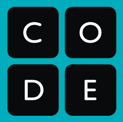 QuestionsRatingCommentsThe problem is well-defined. I can easily tell who the audience of this app is, what specific problem it is trying to solve, and how I would know if the problem had been solved.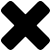 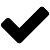 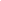 It is not specific because it is a lot of problems, but I think that’s okay, that it’s specific enough.The app addresses the problem. I can understand what the app does from the description and it could help solve the problem.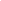 I don’t know whether it would be faster than calling 911.All necessary input / output is listed. The app could work as intended based on the input/output information listed.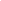 Yes, but maybe be more specific on the input user information.Storage / Processing accounted for. The app could run by storing and processing information in the way described.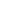 Yes, but I’m not clear exactly what is stored.